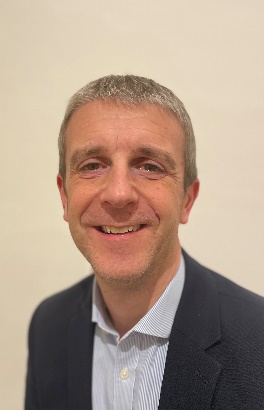 ‘A Chartered Surveyor with over 20 years’ experience in commercial property estate, asset and finance management, Gavin has spent time in private practice, consultancy and in-house roles, with a specialism in service charge set-up and management.Gavin has helped advise and support various Industry bodies throughout his career including the British Retail Consortium, and is currently a member of the RICS Expert Working Group looking at revision of the Professional Statement for Service Charges in Commercial Property.Gavin is Estates Manager for Boots. Celebrating its 175th year in 2024, Boots is the largest Health & Beauty retailer in the UK & Ireland, with a portfolio of circa 2,000 stores and forming part of the Chicago-headquartered, Walgreens Boots Alliance global healthcare provider.’Gavin Smith BSc (Hons) MRICSEstates ManagerBoots UK & Republic of IrelandD90 ES11, Thane Road, Beeston, Nottingham. NG90 1BSMobile: +44 (0) 7887 451298